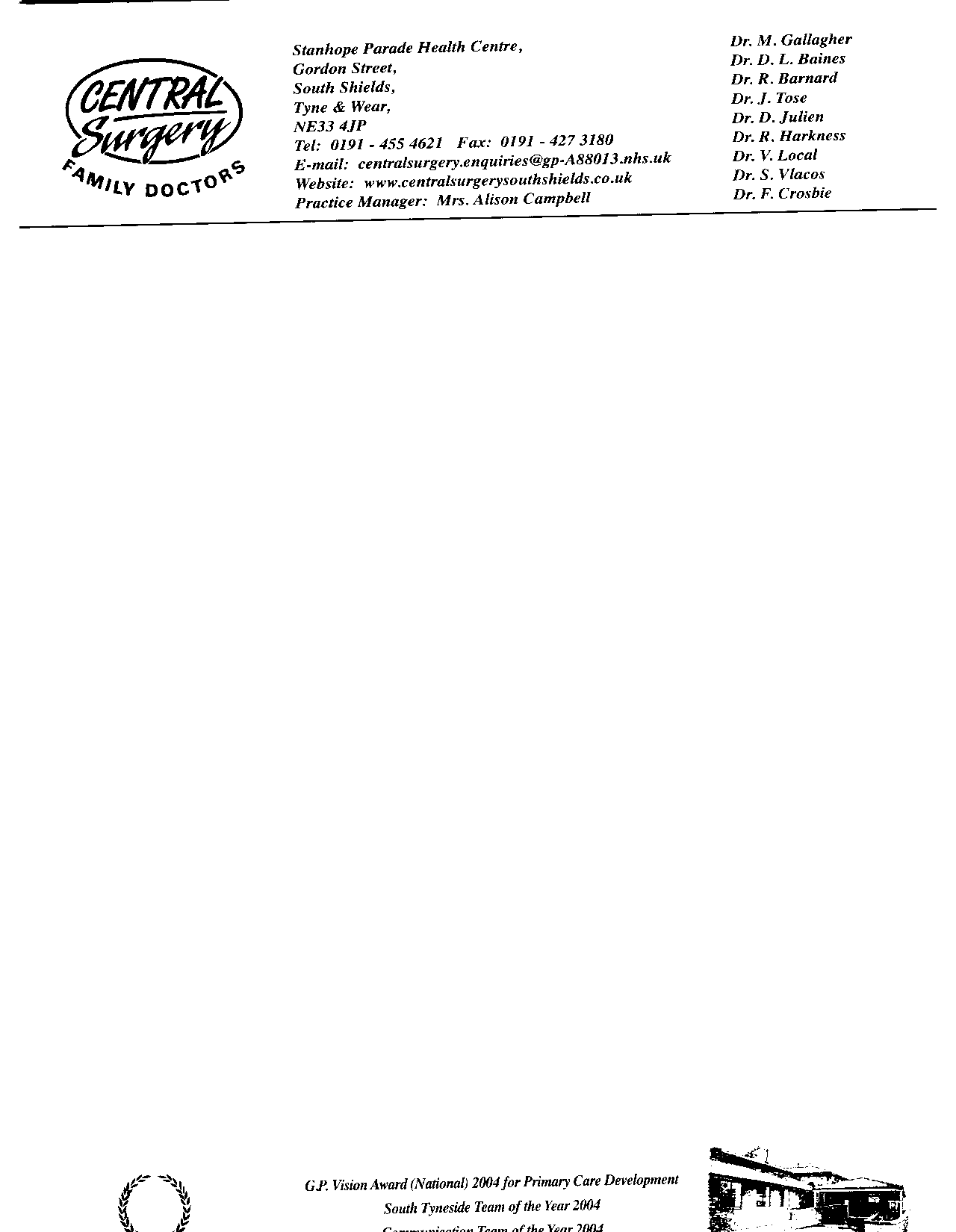 Friends and Family Test  - Responses November 2015We received a total of 37 responsesQuestion asked was – How likely are you to recommend our GP practice to friends and family if they needed similar care or treatment?Responses:Extremely Likely		23Likely				11Neither likely or unlikely	2Unlikely		  	1 Extremely unlikely		0 Below are some of the comments out of these 37 formsPositiveCan’t see anything else to improveI have just moved to this practice and find that service is fantastic. My daughter is now changing to hereThe service I have received past and present is excellentI think the surgery is very well run, always helpful nothing is a bother, doctor always has time for questionsMy recent trip here was very good even though the GP I seen was not the one I always see, very good. The doctors at this practice are very helpful they always take time to explain things if you don’t understand and are very polite. If you don’t have an appointment they will try to get one asap, I would recommend this practice to anyone and everyoneFor a large practice the patient care is amazingNegativeBetter appointment systemDisabled parking, why is it further away than normal parking when 8 spaces are nearer than the disabled spacesAll responses are available upon request.